КАБИНЕТ МИНИСТРОВ РЕСПУБЛИКИ ТАТАРСТАНРАСПОРЯЖЕНИЕот 17 октября 2023 г. N 2265-р1. Утвердить прилагаемый план мероприятий на 2024 - 2026 годы по реализации Стратегии государственной политики Российской Федерации в отношении российского казачества на 2021 - 2030 годы на территории Республики Татарстан.2. Республиканским органам исполнительной власти Республики Татарстан, а также рекомендовать органам местного самоуправления Республики Татарстан и организациям, участвующим в реализации указанного плана, представлять в Министерство культуры Республики Татарстан информацию о его выполнении один раз в полугодие, до 10 июня и до 10 декабря.3. Признать с 1 января 2024 года распоряжение Кабинета Министров Республики Татарстан от 29.03.2021 N 535-р утратившим силу.4. Контроль за исполнением настоящего распоряжения возложить на Министерство культуры Республики Татарстан.Премьер-министрРеспублики ТатарстанА.В.ПЕСОШИНУтвержденраспоряжениемКабинета МинистровРеспублики Татарстанот 17 октября 2023 г. N 2265-рПЛАН МЕРОПРИЯТИЙНА 2024 - 2026 ГОДЫ ПО РЕАЛИЗАЦИИ СТРАТЕГИИ ГОСУДАРСТВЕННОЙПОЛИТИКИ РОССИЙСКОЙ ФЕДЕРАЦИИ В ОТНОШЕНИИ РОССИЙСКОГОКАЗАЧЕСТВА НА 2021 - 2030 ГОДЫ НА ТЕРРИТОРИИ РЕСПУБЛИКИТАТАРСТАН--------------------------------<*> Список использованных сокращений:Агентство "Татмедиа" - Республиканское агентство по печати и массовым коммуникациям "Татмедиа";ВК РТ - Военный комиссариат Республики Татарстан;ДОСААФ РТ - Региональное общественно-государственное объединение "Добровольное общество содействия армии, авиации и флоту (ДОСААФ) Республики Татарстан";РОИВ - республиканские органы исполнительной власти;ИОК - иные объединения казаков;ИРО РТ - государственное автономное образовательное учреждение дополнительного профессионального образования "Институт развития образования Республики Татарстан";КВЧ Росгвардии - казачьи воинские части (соединения и воинские части), комплектуемые членами войсковых казачьих обществ;КО - казачьи общества;Минкультуры России - Министерство культуры Российской Федерации;Минспорта России - Министерство спорта Российской Федерации;МС РТ - Министерство спорта Республики Татарстан;МК РТ - Министерство культуры Республики Татарстан;МОиН РТ - Министерство образования и науки Республики Татарстан;МЭиПР РТ - Министерство экологии и природных ресурсов Республики Татарстан;ОМСУ - органы местного самоуправления Республики Татарстан;РРГ - региональная рабочая группа Республики Татарстан Окружной комиссии Приволжского федерального округа в составе Совета при Президенте Российской Федерации по делам казачества;Стратегия - Стратегия государственной политики Российской Федерации в отношении российского казачества на 2021 - 2030 годы.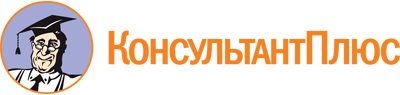 Распоряжение КМ РТ от 17.10.2023 N 2265-р
<Об утверждении Плана мероприятий на 2024 - 2026 годы по реализации Стратегии развития государственной политики Российской Федерации в отношении российского казачества на 2021 - 2030 годы на территории Республики Татарстан>>Документ предоставлен КонсультантПлюс

www.consultant.ru

Дата сохранения: 05.11.2023
 N п/пНаименование мероприятияСрок исполненияОтветственный исполнительНаправление реализации СтратегииЦелевой показательДокумент, подтверждающий исполнение мероприятия1234567I. Совершенствование механизма привлечения членов казачьих обществ к несению государственной или иной службыI. Совершенствование механизма привлечения членов казачьих обществ к несению государственной или иной службыI. Совершенствование механизма привлечения членов казачьих обществ к несению государственной или иной службыI. Совершенствование механизма привлечения членов казачьих обществ к несению государственной или иной службыI. Совершенствование механизма привлечения членов казачьих обществ к несению государственной или иной службыI. Совершенствование механизма привлечения членов казачьих обществ к несению государственной или иной службыI. Совершенствование механизма привлечения членов казачьих обществ к несению государственной или иной службы1.Первоначальная постановка на воинский учет представителей казачьей молодежи в год достижения ими возраста 17 лет и старших возрастов, ранее не поставленных на воинский учетежегодноВК РТ <*> (по согласованию), КО (по согласованию), ОМСУ (по согласованию)пункт 5 плана мероприятий на 2021 - 2023 годы по реализации Стратегии государственной политики Российской Федерации в отношении российского казачества на 2021 - 2030 годы, утвержденного распоряжением Правительства Российской Федерации от 9 ноября 2020 г. N 2920-р (далее - план)количество человек из числа представителей казачьей молодежи войсковых казачьих обществ, поставленных на первоначальный воинский учетдоклад в РРГ2.Привлечение представителей КО к работе комиссий по первоначальной постановке граждан на воинский учетежегодноВК РТ (по согласованию), КО (по согласованию)-численность представителей КО, участвующих в работе комиссий по первоначальной постановке граждан на воинский учетдоклад в РРГ3.Привлечение представителей КО к работе призывных комиссий в периоды призыва граждан на военную службуежегодноВК РТ (по согласованию), КО (по согласованию)-численность представителей КО, участвующих в работе призывных комиссийдоклад в РРГ4.Организация и проведение мероприятий, связанных с подготовкой и проведением призыва членов КО на военную службу, направлением их для ее прохождения в соединения и воинские частиежегодноВК РТ (по согласованию),ДОСААФ РТ (по согласованию), КО (по согласованию), ОМСУ (по согласованию)-количество членов КО, призванных и направленных на прохождение военной службыдоклад в РРГ5.Привлечение членов КО, пребывающих в запасе, к мобилизационным мероприятиям в ходе оперативно-стратегических учений и тренировокежегодноВК РТ (по согласованию), КО (по согласованию)пункт 7 планаколичество членов КО, пребывающих в запасе, привлеченных к мобилизационным мероприятиям в ходе оперативно-стратегических учений и тренировокдоклад в РРГ6.Привлечение членов КО к несению военной службы в войсках национальной гвардии Российской ФедерацииежегодноКВЧ Росгвардии (по согласованию), ДОСААФ РТ (по согласованию), КО (по согласованию)пункт 8 планаколичество членов КО, привлекаемых для прохождения военной службы в войсках национальной гвардии Российской Федерациидоклад в РРГ7.Отбор кандидатов из числа членов КО, пребывающих в запасе, для прохождения военной службы по контракту в воинских частях, подлежащих комплектованию членами КОежегодноПункт отбора на военную службу по контракту (по согласованию с ВК РТ), ВК РТ (по согласованию), КО (по согласованию), ОМСУ (по согласованию)пункт 9 планаколичество членов КО, отобранных и направленных для прохождения военной службы по контрактудоклад в РРГ8.Обеспечение обучения допризывной казачьей молодежи по военно-учетным специальностям и в спортивных секциях в образовательных организациях ДОСААФ РТежегодноДОСААФ РТ (по согласованию), КО (по согласованию), ОМСУ (по согласованию)пункт 10 планаколичество представителей казачьей молодежи, прошедших подготовку к военной службе на базе ДОСААФ РТдоклад в РРГ9.Привлечение членов КО к участию в мероприятиях, направленных на обеспечение природоохранной деятельности и экологическое просвещениеежегодноМЭиПР РТпункт 19 планаколичество проведенных мероприятийдоклад в РРГ10.Организация и проведение мероприятий, связанных с военно-патриотическим воспитанием молодежи в кадетских образовательных организациях, расположенных на территории действующих КОежегодноМОиН РТпункт 38 планаколичество проведенных мероприятий;количество участников мероприятийдоклад в РРГII. Содействие воспитанию подрастающего поколения в духе патриотизма, гражданской ответственности и готовности к служению Отечеству с опорой на духовно-нравственные основы и ценности российского казачества, обеспечение участия российского казачества в реализации государственной молодежной политикиII. Содействие воспитанию подрастающего поколения в духе патриотизма, гражданской ответственности и готовности к служению Отечеству с опорой на духовно-нравственные основы и ценности российского казачества, обеспечение участия российского казачества в реализации государственной молодежной политикиII. Содействие воспитанию подрастающего поколения в духе патриотизма, гражданской ответственности и готовности к служению Отечеству с опорой на духовно-нравственные основы и ценности российского казачества, обеспечение участия российского казачества в реализации государственной молодежной политикиII. Содействие воспитанию подрастающего поколения в духе патриотизма, гражданской ответственности и готовности к служению Отечеству с опорой на духовно-нравственные основы и ценности российского казачества, обеспечение участия российского казачества в реализации государственной молодежной политикиII. Содействие воспитанию подрастающего поколения в духе патриотизма, гражданской ответственности и готовности к служению Отечеству с опорой на духовно-нравственные основы и ценности российского казачества, обеспечение участия российского казачества в реализации государственной молодежной политикиII. Содействие воспитанию подрастающего поколения в духе патриотизма, гражданской ответственности и готовности к служению Отечеству с опорой на духовно-нравственные основы и ценности российского казачества, обеспечение участия российского казачества в реализации государственной молодежной политикиII. Содействие воспитанию подрастающего поколения в духе патриотизма, гражданской ответственности и готовности к служению Отечеству с опорой на духовно-нравственные основы и ценности российского казачества, обеспечение участия российского казачества в реализации государственной молодежной политики11.Оказание содействия в проведении ознакомительных мероприятий по истории казачества в рамках внеурочной деятельности в подшефных и кадетских образовательных организациях, расположенных на территории действующих КОежегодноКО, МОиН РТ (по согласованию)-количество проведенных мероприятийдоклад в РРГ12.Оказание содействия КО и ИОК в проведении мероприятий по вопросам военно-патриотического воспитания казачьей молодежиежегодноДОСААФ РТ (по согласованию), КО (по согласованию)пункт 38 планаколичество проведенных мероприятий;количество участников мероприятийдоклад в РРГ13.Привлечение казачьей молодежи к участию в мероприятиях по патриотическому воспитанию, в том числе посвященных дням воинской славыпостоянноДОСААФ РТ (по согласованию), ОМСУ (по согласованию), КО (по согласованию)пункт 43 планаколичество членов КО, принявших участие в мероприятияхдоклад в РРГ14.Оказание содействия Минспорту России в организации в Республике Татарстан информационно-пропагандистских мероприятий и акций по привлечению казачьей молодежи к выполнению нормативов испытаний Всероссийского физкультурно-спортивного комплекса "Готов к труду и обороне"ежегодноМС РТ, ОМСУ (по согласованию), КО (по согласованию)пункт 46 планаколичество мероприятий и акций;количество участников мероприятий и акцийдоклад в РРГ15.Оказание содействия КО и ИОК в проведении физкультурных и спортивных мероприятий с участием казачьей молодежипостоянноМС РТ, ОМСУ (по согласованию), ДОСААФ РТ (по согласованию), КО (по согласованию)пункт 48 планаколичество проведенных мероприятий;количество участников мероприятийдоклад в РРГ16.Привлечение казачьей молодежи и членов КО к проведению молодежно-патриотической акции "День призывника"ежегодноВК РТ (по согласованию), КО (по согласованию), ОМСУ (по согласованию)пункт 64 планаколичество членов КО, привлеченных к проведению акциидоклад в РРГ17.Оказание методической помощи в проведении внеурочных занятий в кадетских учебных учреждениях по изучению истории казачества и патриотическому воспитанию подрастающего поколенияежегодноМОиН РТ-количество проведенных мероприятий;количество участников мероприятийдоклад в РРГ18.Оказание содействия казачьим объединениям по вопросам организации и проведению мероприятий культурной и военно-патриотической направленности на военно-полевых сборах, в лагерях, кадетских учреждениях, проводимых казачьими объединениями республикиежегодноМК РТ, МОиН РТ-количество проведенных мероприятий;количество участников мероприятийдоклад в РРГIII. Содействие сохранению и развитию культуры российского казачестваIII. Содействие сохранению и развитию культуры российского казачестваIII. Содействие сохранению и развитию культуры российского казачестваIII. Содействие сохранению и развитию культуры российского казачестваIII. Содействие сохранению и развитию культуры российского казачестваIII. Содействие сохранению и развитию культуры российского казачестваIII. Содействие сохранению и развитию культуры российского казачества19.Участие совместно с Минкультуры России в мониторинге состояния казачьей культуры в муниципальных образованиях Республики Татарстан2024 - 2026 годыМК РТпункт 70 планаучастие МК РТ в мониторингедоклад в РРГ20.Проведение регионального этапа и обеспечение участия победителей в заключительном гала-концерте Всероссийского фольклорного конкурса "Казачий круг"ежегодноМК РТ, ОМСУ (по согласованию), КО (по согласованию)пункт 73 планаколичество творческих коллективов, принявших участие в региональном и заключительном (гала-концерте) этапах Всероссийского фольклорного конкурса "Казачий круг"доклад в РРГ21.Поддержка мероприятий в сфере казачьей культурыежегодноМК РТ, ОМСУ (по согласованию), КО (по согласованию)пункт 74 планаколичество мероприятий; количество участниковдоклад в РРГ22.Привлечение творческих казачьих коллективов и исполнителей к участию в культурно-просветительских проектах, информационно-агитационных акциях и других мероприятияхпостоянноМК РТ, ОМСУ (по согласованию), КО (по согласованию), МОиН РТпункт 76 планаколичество мероприятийдоклад в РРГ23.Оказание организационно-методической помощи творческим коллективам по вопросам популяризации самобытной казачьей культурыежегодноМК РТ, ОМСУ (по согласованию)-количество творческих коллективовдоклад в РРГIV. Совершенствование информационного обеспечения взаимодействия органов государственной власти и органов местного самоуправления с казачьими обществами, расширение информирования общественности о деятельности российского казачестваIV. Совершенствование информационного обеспечения взаимодействия органов государственной власти и органов местного самоуправления с казачьими обществами, расширение информирования общественности о деятельности российского казачестваIV. Совершенствование информационного обеспечения взаимодействия органов государственной власти и органов местного самоуправления с казачьими обществами, расширение информирования общественности о деятельности российского казачестваIV. Совершенствование информационного обеспечения взаимодействия органов государственной власти и органов местного самоуправления с казачьими обществами, расширение информирования общественности о деятельности российского казачестваIV. Совершенствование информационного обеспечения взаимодействия органов государственной власти и органов местного самоуправления с казачьими обществами, расширение информирования общественности о деятельности российского казачестваIV. Совершенствование информационного обеспечения взаимодействия органов государственной власти и органов местного самоуправления с казачьими обществами, расширение информирования общественности о деятельности российского казачестваIV. Совершенствование информационного обеспечения взаимодействия органов государственной власти и органов местного самоуправления с казачьими обществами, расширение информирования общественности о деятельности российского казачества24.Ознакомление муниципальных служащих с основами законодательства Российской Федерации по развитию российского казачества в рамках курсов повышения квалификации кадров государственных и муниципальных служащихежегодноМОиН РТ, ИРО РТ (по согласованию)пункт 86 планаколичество государственных и муниципальных служащих, прошедших обучениедоклад в РРГ25.Обеспечение информационного сопровождения реализации Стратегии в Республике ТатарстанпостоянноАгентство "Татмедиа" совместно с заинтересованными РОИВ, КО (по согласованию)пункт 98 планаколичество публикаций в средствах массовой информации и информационно-телекоммуникационной сети "Интернет"доклад в РРГ26.Проведение анализа реализации Стратегии в Республике Татарстан РОИВ и ОМСУежегодно,I кварталМК РТ-информация о результатах реализации Стратегии (в отчетном году)доклад в РРГ